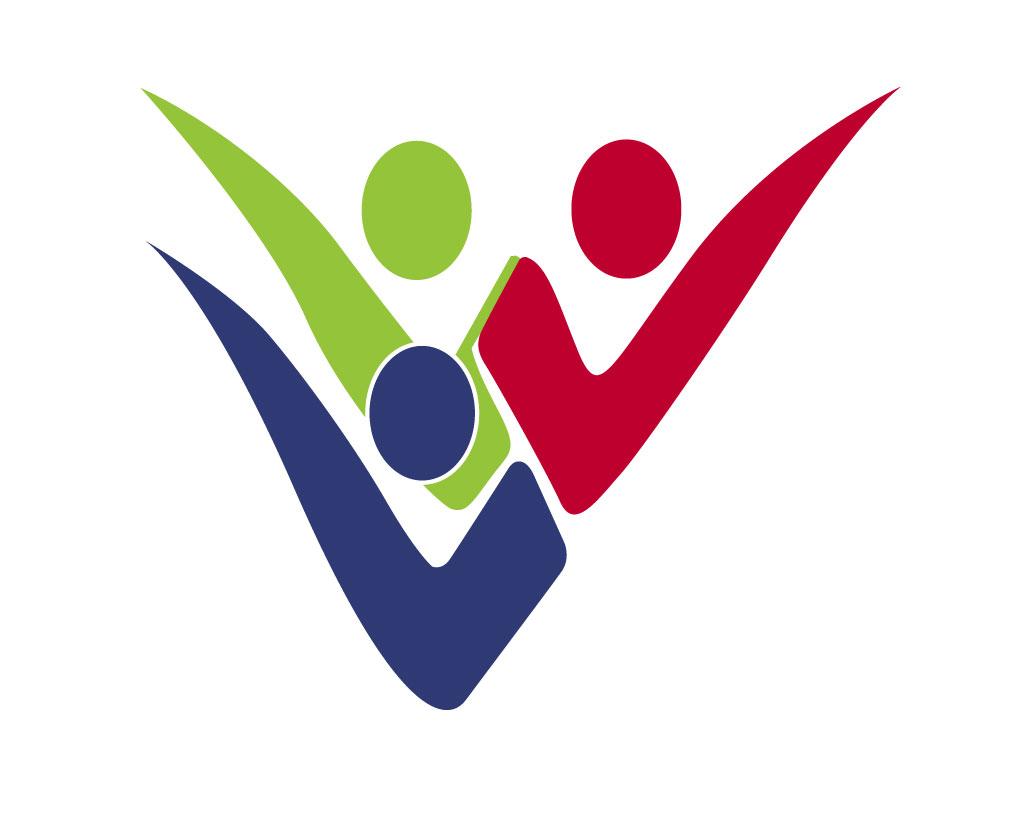 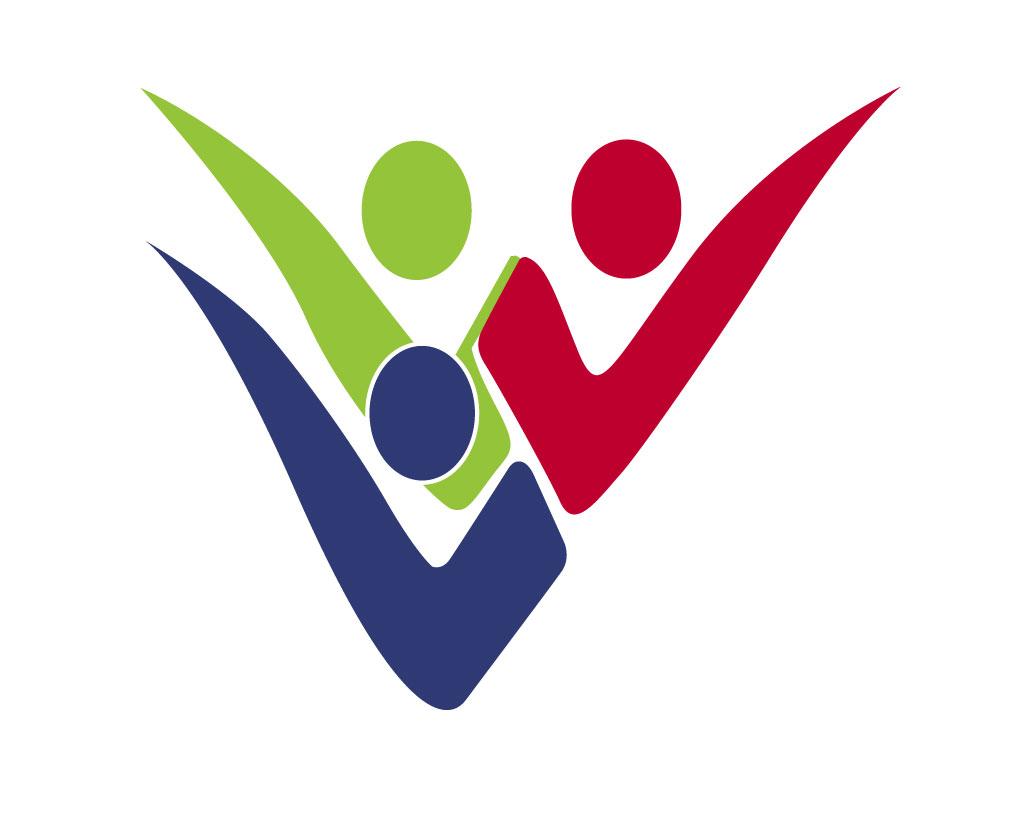 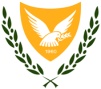      ΚΥΠΡΙΑΚΗ ΔΗΜΟΚΡΑΤΙΑΥΠΟΥΡΓΕΙΟ ΕΡΓΑΣΙΑΣ, ΠΡΟΝΟΙΑΣ ΚΑΙ ΚΟΙΝΩΝΙΚΩΝ ΑΣΦΑΛΙΣΕΩΝ              ΑΝΑΚΟΙΝΩΣΗ ΔΕΛΤΙΟ ΣΤΑΘΜΕΥΣΗΣ ΑΤΟΜΩΝ ΜΕ ΑΝΑΠΗΡΙΕΣΟι περί Ατόμων με Αναπηρίες Νόμοι 2000 – 2015 ρυθμίζουν το δικαίωμα προνομιακής στάθμευσης στα άτομα με αναπηρίες (Άρθρο 7Α και Παράρτημα του Νόμου).Στις 25 Φεβρουαρίου 2015, δημοσιεύτηκε ο περί Ατόμων με Αναπηρίες (Τροποποιητικός) Νόμος, Ν.22(Ι)/2015, με τον οποίο τροποποιήθηκε το Άρθρο 7Α του Νόμου ώστε να ρυθμίζει τις χρηματικές ποινές σε ευρώ για τους παραβάτες και αντικαταστάθηκε ολόκληρο το Παράρτημα του Νόμου, ώστε να διευρύνει τις ομάδες δικαιούχων του Δελτίου Στάθμευσης και να εκσυγχρονίσει τις ρυθμίσεις και διαδικασίες έκδοσης και χρήσης του Δελτίου.Αρμόδια Αρχή για την έκδοση του Δελτίου Στάθμευσης στα άτομα με αναπηρίες είναι το Τμήμα Κοινωνικής Ενσωμάτωσης Ατόμων με Αναπηρίες, του Υπουργείου Εργασίας, Πρόνοιας και Κοινωνικών Ασφαλίσεων.Οι ενδιαφερόμενοι μπορούν να υποβάλλουν τις αιτήσεις τους είτε δια χειρός στα γραφεία του Τμήματος, Λεωφ. Αρχ. Μακαρίου Γ΄ 67, Λατσιά, είτε ταχυδρομικώς, στη διεύθυνση Τμήμα Κοινωνικής Ενσωμάτωσης Ατόμων με Αναπηρίες, 1430 Λευκωσία. Έντυπα αιτήσεων είναι διαθέσιμα στην ιστοσελίδα του Τμήματος www.mlsi.gov.cy/dsid στα γραφεία του Τμήματος και στα Κέντρα Εξυπηρέτησης του Πολίτη.Για πληροφορίες στα τηλ. 22 815 015 ή 22 815 061.Ο Οδηγός για το Δελτίο Στάθμευσης των ατόμων με αναπηρίες, με αναλυτικές επεξηγήσεις για τους δικαιούχους, τη διαδικασία έκδοσης του Δελτίου και άλλες πληροφορίες, δημοσιεύεται επίσης στην Ιστοσελίδα του Τμήματος.